Приложение 2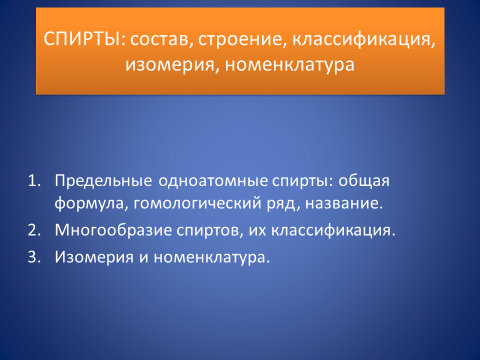 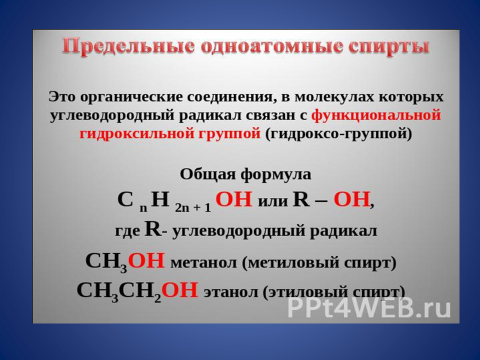 Слайд 1                                                                                                Слайд 2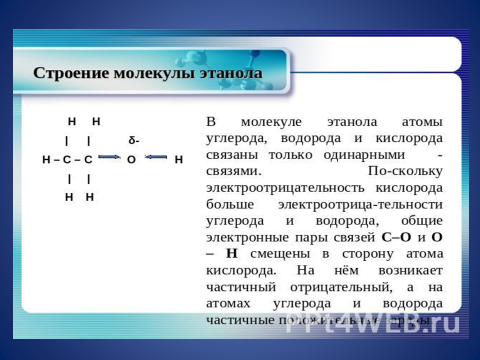 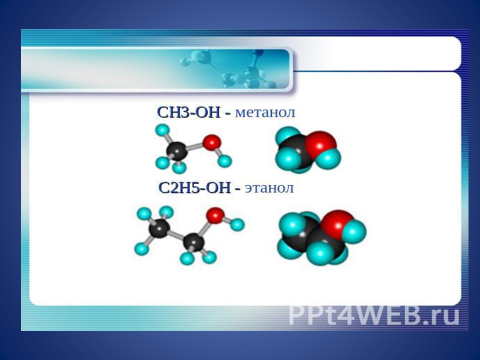 Слайд 3                                                                                                Слайд 4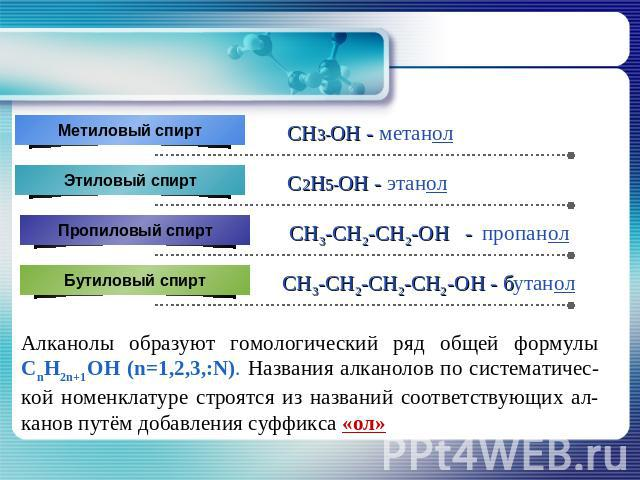 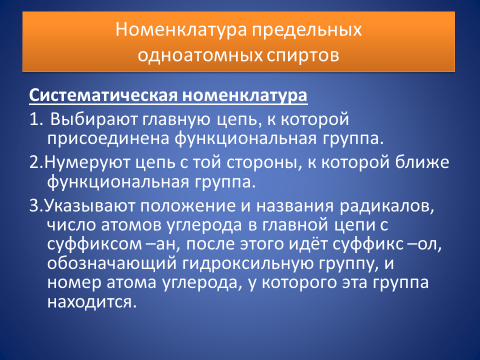 Слайд 5                                                                                                 Слайд 6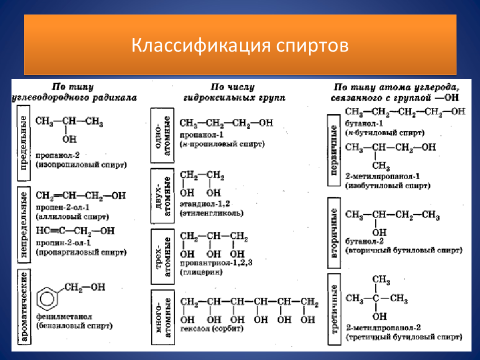 Слайд 7                                                                                                Слайд 8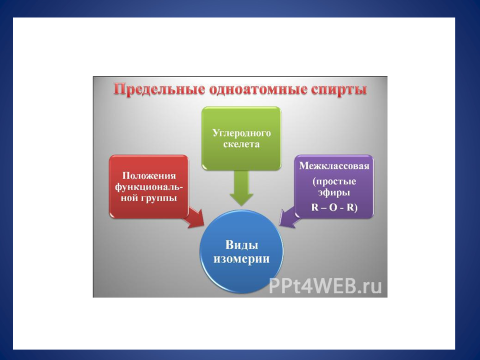 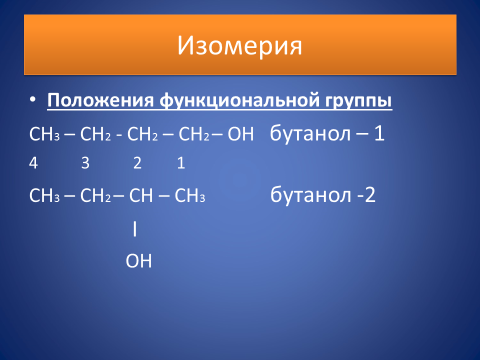 Слайд 9                                                                                                  Слайд 11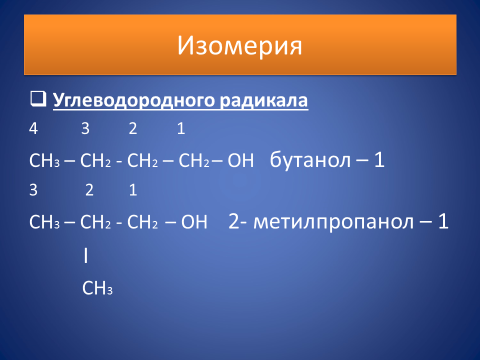 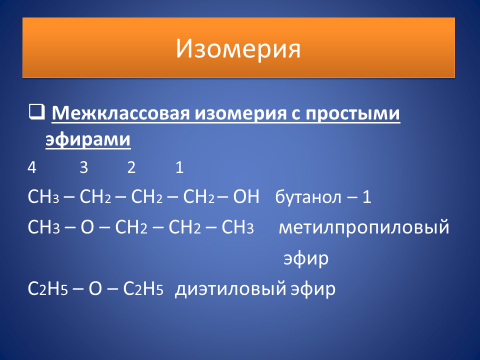 Слайд 10                                                                                                 Слайд 12